停课不停学，教学不延期 成都理工大学在线教学与混合式教学提升培训（超星学习通培训安排）培训安排  本次培训分为两部分，第一部分为超星集团针对全国教师混合式教学提升的公益培训。第二部分为针对本校教师在线教学操作的直播培训。二、培训参加方式（第一部分：混合式教学提升培训）    本次培训均采取网络在线培训方式，参加培训方法如下：      第一步：下载“学习通”教师可在手机应用市场搜索并下载“学习通”，或直接扫如下二维码进行下载。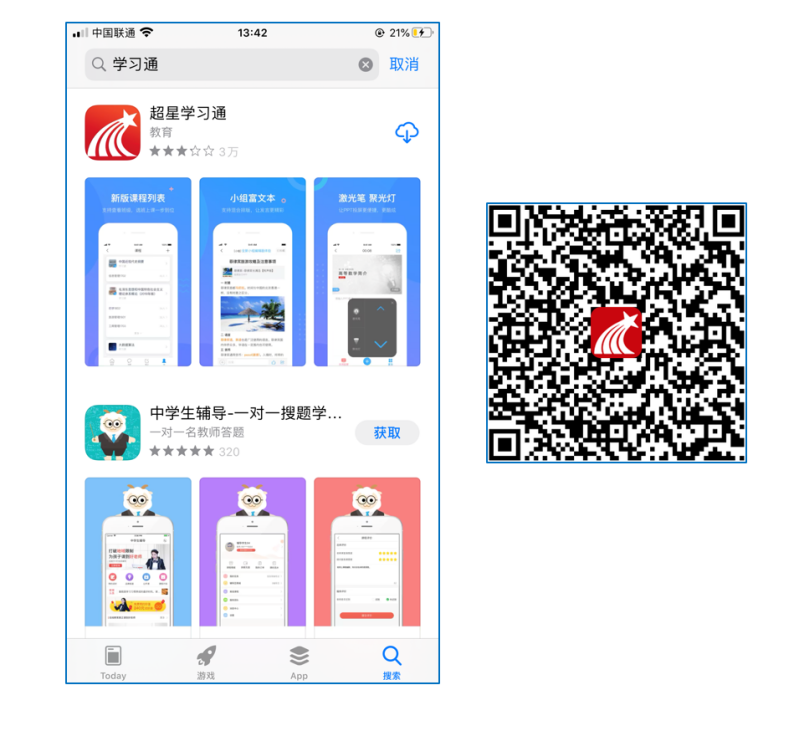 图1下载“学习通”      第二步：登录和注册如果你已有帐号（已使用手机号注册并绑定工号），则可使用手机号和密码直接登录。如果你是初次登录者：请点击学习通进入“登录”页面，选择“新用户注册”，输入手机号获取验证码、设置自己的密码，然后填写学校名称、输入自己的工号（成都理工大学工号）、姓名进行账号绑定（注意：信息验证建议不要跳过，学校名称请输入“成都理工大学”，必须写全称，不能使用简写或直接写所在学院，避免工号绑定错误）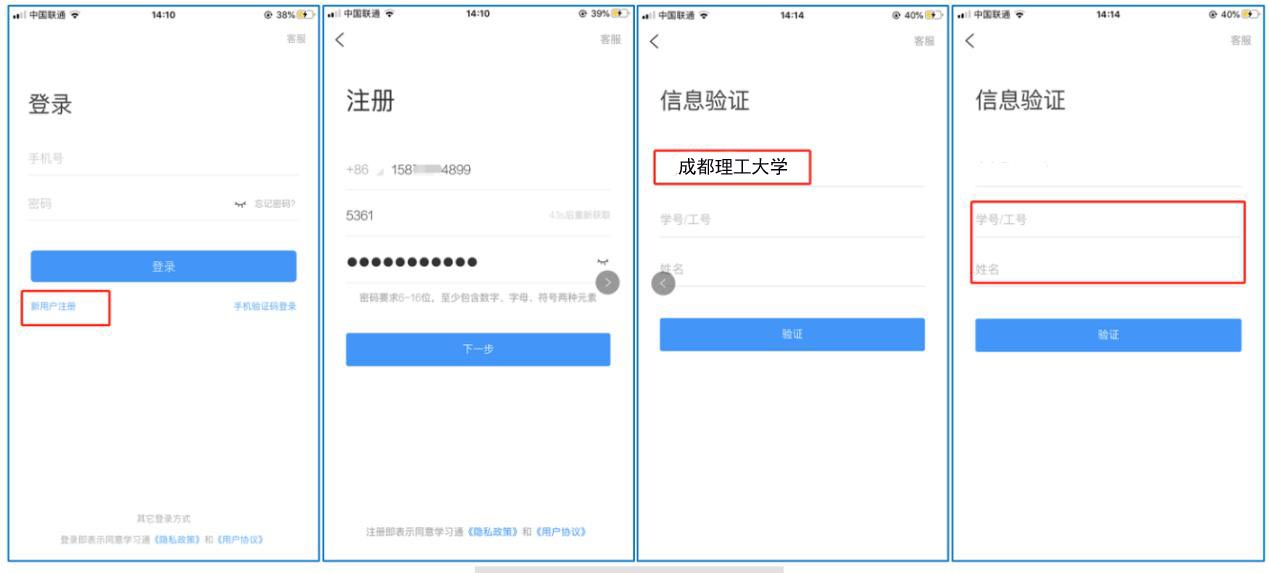 图2注册—信息验证流程    第三步：输入“邀请码”进入超星教师发展中心参加培训①打开首页右上角邀请码中的“邀请码”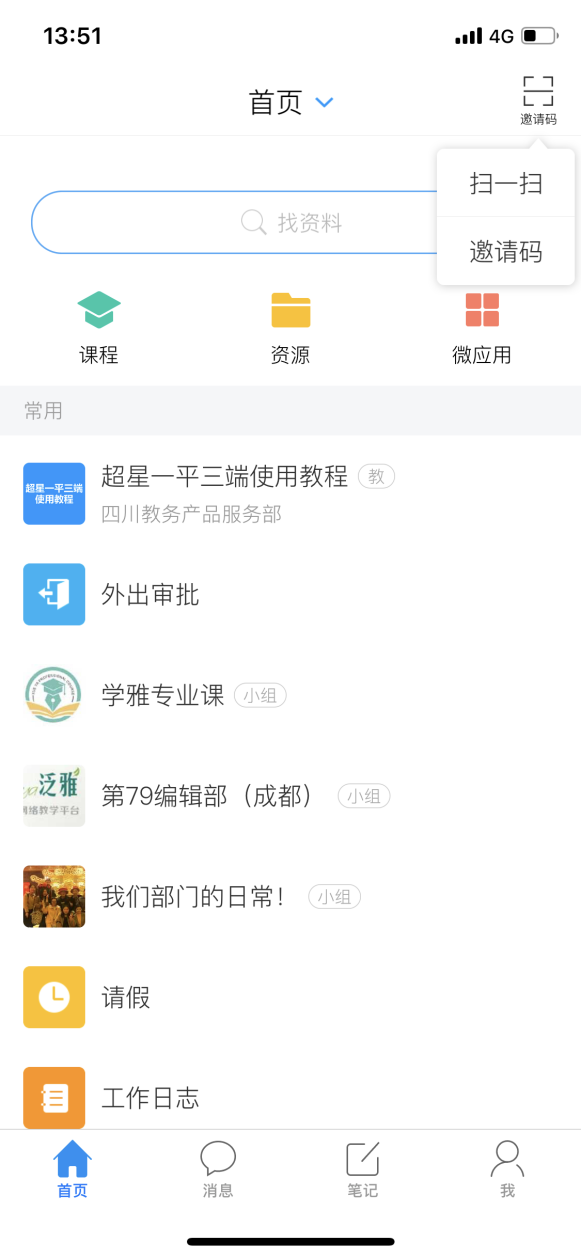 ②点击邀请码“jsfz”加入直播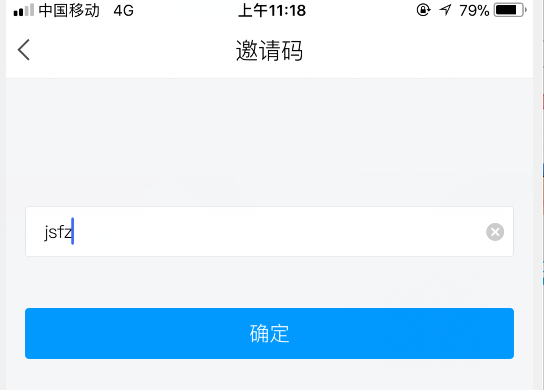 进行教师发展中心页面后，点击“直播讲堂”按钮观看三、公益培训课表备注：已过直播时间课程均支持回访学习主题一：技术先导课本次培训计划优先安排技术先导课，课程由超星集团资深培训师直播讲授，致力于为积极参与紧急支援方案的教师提供更直观的产品使用指导。除系统直播课外，超星集团还制作了学习通专题“‘停课不停学，教学不延期’超星一平三端在线教学指南”，该专题将各功能的使用分成小节录制了使用视频，以供教师们在课后进行针对性的巩固。主题二：综合提升课“综合提升”主题中的课程围绕教学实践的分享、在线教学的方法、课程教学的设计三个模块进行安排，教师可对自身信息技术应用能力进行查缺补漏，进行重点提升。下表未完全按播出时间排序，请教师在学习前注意播出时间，所有课程皆支持回放。第二部分：针对本校教师学习通教学操作培训操作步骤（首先加入教学班级，然后打开链接观看直播即可。） 第一步：学习通扫描二维码或输入邀请码进班参与互动直播中的互动①打开首页右上角邀请码中的“邀请码”②点击输入邀请码“3295231”或者学习通扫描二维码加入班级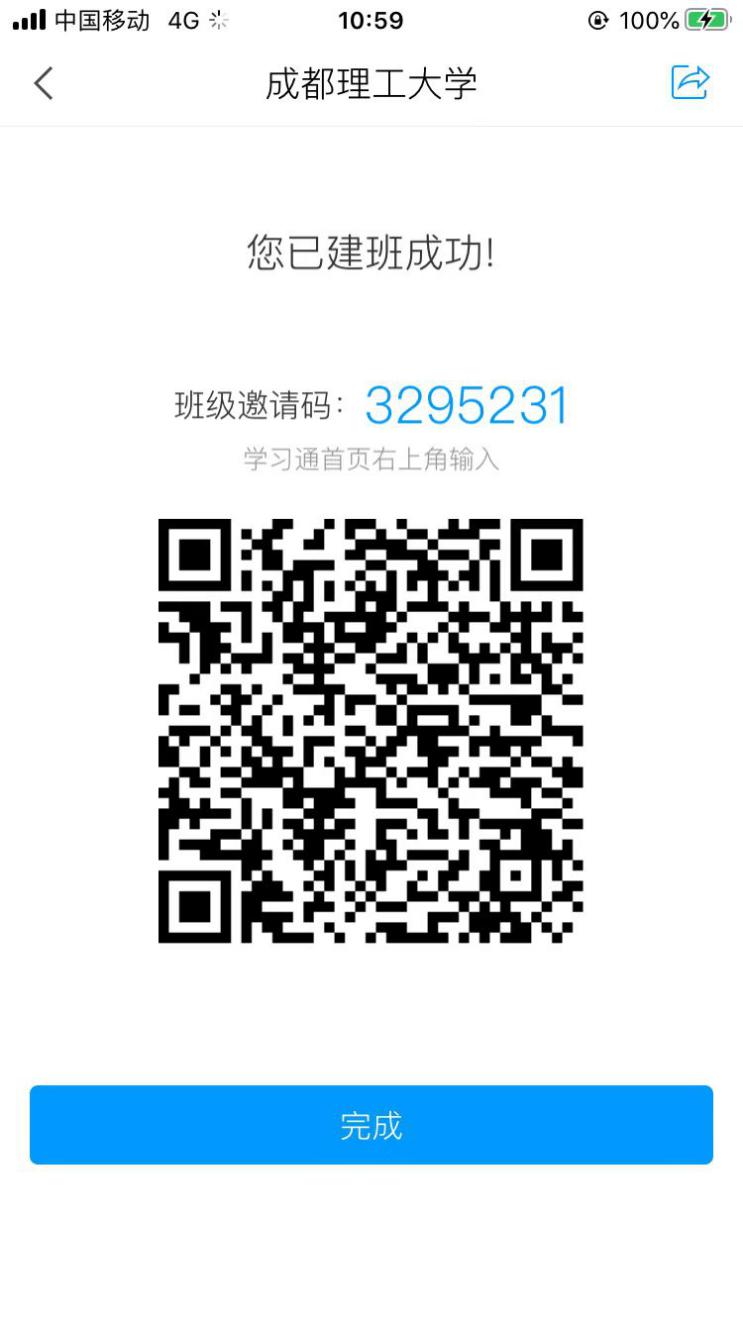 ③直播网址：https://zhibo.chaoxing.com/3186546（手机或者电脑浏览器打开即可，加入班级的老师在直播时还可以接收到更多活动互动哦。）直播培训时间：2月14日10:00培训内容：基于“一平三端”的备课、建课、用课、学课、管课的操作培训支持及咨询     1. 欢迎老师加入成都理工大学超星学习通QQ群，群中将上传相关学习资料，也有相关工作人员及时响应教师们在教学过程中的问题，老师们也可在群中相互学习。     QQ群1：948554566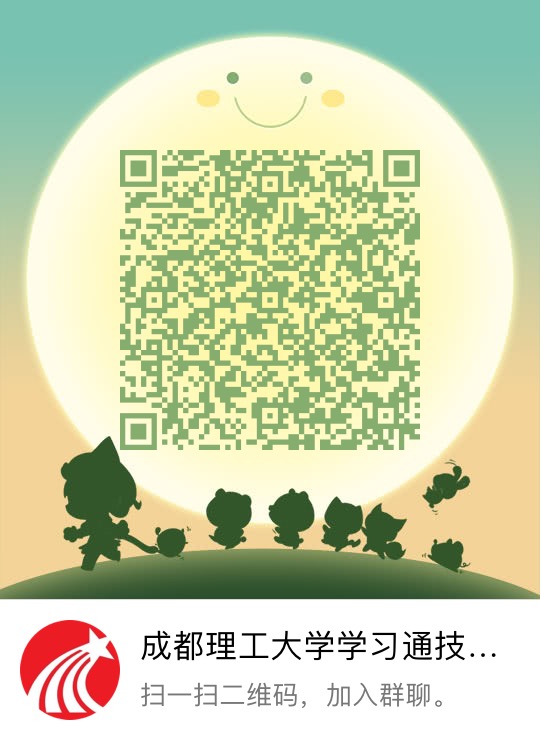    此外，各位老师在培训及应用过程中，有任何关于超星学习通的技术问题，可以致电超星服务电话：400-6999-516， 18482107115时间课程主题授课教师2月1日正月初八15:00-16:30 “停课不停学”线上教学实践——利用“一平三端”实现在线教学（*建议观看直播的老师可准备2台手机、1台电脑。一部手机看直播，另一部手机与电脑进行实操练习。）赵玉霞超星集团2月1日正月初八15:00-16:30疫情之下的“应急”教学模式耿浩浩　超星集团2月2日正月初九15:00-16:00我在武汉直播培训——基于“一平三端”的备课、建课、用课、学课、管课孔鑫凯超星集团模块时间课程主题授课教师教学实践2月3日正月初十15:00-16:30以学为中心的MAC翻转课堂教学探索徐敏　教授　华中师范大学教学实践2月3日正月初十15:00-16:30信息化教学预则立，不预则废李娅　副校长山东外国语职业技术大学教学实践2月4日正月十一15:00-16:00线上线下三位一体的教学实践——以《东北亚安全形势》为例尚晓军　教授　黑龙江大学教学实践2月5日正月十二15:00-16:30创新导学助学模式，发展无边界交互课堂黄敬华　教授　湖北大学教学实践2月5日正月十二15:00-16:30《概率论》移动教学实践熊思灿　博士东华理工大学教学实践2月6日正月十三15:00-16:30翻转课堂教学的评价与全景展示蔡宝来　教授　海南师范大学教学实践2月6日正月十三15:00-16:30激活线上课堂的应用工具魏雅倩　超星集团教学实践2月7日正月十四15:00-16:30翻转课堂教学的实践探索邢磊　博士　上海交通大学教学实践2月7日正月十四15:00-16:30“一平三端”助力高校，停课不停学池海　主任济南幼儿师范高等专科学校教学方法2月4日正月十一16:00-16:30线上课程资源，微课的制作方法闫怡范　超星集团教学方法2月8日正月十五15:00-16:00移动时代的高校教学变革刘莘　教授　四川大学教学方法2月9日正月十六15:00-16:00从微课、翻转课堂到云课堂教学法赵国栋　教授　北京大学教学方法2月10日正月十七15:00-16:00理念•平台•方法——课堂信息化思考与实践林旺　教授　中央民族大学教学方法2月11日正月十八15:00-16:00如何打造信息时代的“金课”王竹立　教授　中山大学教学方法2月12日正月十九15:00-16:00微课视频的设计与制作傅钢善　教授　陕西师范大学教学设计1月31日正月初七16:00-16:30疫情环境下基于“一平三端”远程授课的教学设计聂进　副教授湖北黄冈职业技术学院教学设计2月2日正月初九16:00-16:30高职混合式课程的设计及应用库波　副教授武汉软件工程职业学院教学设计2月13日正月二十15:00-16:00教学设计与资源开发周飞　副局长上海市普陀区教育局教学设计2月14日正月廿一15:00-16:00课程思政教学实例探讨顾骏　教授　上海大学教学设计2月15日正月廿二15:00-16:00课程思政——教学设计的灵魂李赛强　教授　山东大学教学设计2月16日正月廿三15:00-16:00互联网战略下的大学生思想政治教育沈逸　副教授　复旦大学教学设计2月17日正月廿四15:00-16:00教育信息化2.0背景下“两性一度”课程设计与实践何聚厚　教授　陕西师范大学教学设计2月18日正月廿五15:00-16:00用标准引领优质在线课程的设计丁妍　副研究员　复旦大学教学设计2月19日正月廿六15:00-16:00FD-QM标准与“金课”建设丁妍　副研究员　复旦大学教学设计2月20日正月廿七15:00-16:00强化课堂评价，促进学生发展吴能表　教授　西南大学